20/20 VISION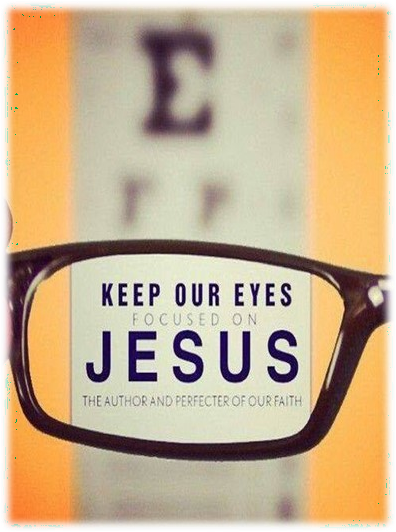 2020 VisionExtending Our ReachIsaiah 54:22 Corinthians 5:17-21The Story of William CareyOther verses used: 2 Corinthians 4:3-4, 18 	your understanding of the spiritual condition of those who are without Christ.Every idea or thought that they are not lost has its origin outside of the Scriptures. John 3:18; 3:36If they could get into heaven by some other method, other than through personal faith in Christ, then you have gotten there by believing in a liar. John 14:6, Acts 4:12FOUR WAYS WE CAN EXTEND OUR REACH1. 		your missionary study of the Bible.Other verses used:  Mark 16:15; Matthew 28:19-20; Acts 1:8Genesis 12:1-3Isaiah 66:18-19Revelation 5:9-10God’s protective jealousy of His name is a losing cause. Isaiah 42:8 	commit yourself to prayer.1 Thessalonians 3:1; Colossians 4:3; John 17Get 	in faith promise giving.2 Corinthians 8:1-5; Acts 16:9-10